LIBERECKÝ KRAJ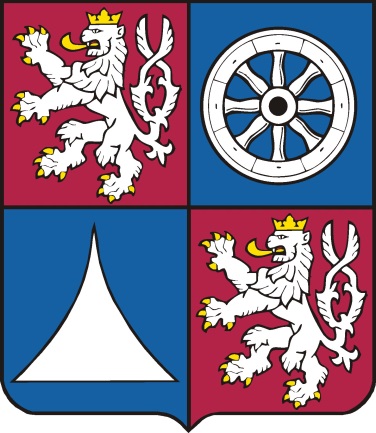 Návrh rozpočtu Libereckého kraje na rok 2018Textová částl i s t o p a d   2 0 1 7N Á V R H  R O Z P O Č T U  L I B E R E C K É H O  K R A J E  N A  R O K  2 0 1 8I. PŘÍJMOVÁ ČÁST1. IDENTIFIKACE PŘÍJMŮ ROZPOČTU KRAJE 2018Příjmy rozpočtu kraje na rok 2018, budou tvořit: daňové příjmy podíl kraje na výnosech sdílených daní dle platného znění zákona č. 243/2000 Sb., o rozpočtovém určení daní, podle kterého má činit podíl krajů v roce 2018: 8,92 % z celostátního hrubého výnosu DPH8,92 % z celostátního hrubého výnosu daně z příjmu FO ze závislé činnosti8,92% z celostátního hrubého výnosu daně z příjmů FO vybírané srážkou podle zvláštní sazby (srážková)8,92% z 60 % celostátního hrubého výnosu daně z příjmů FO (z přiznání)8, 92 % z celostátního hrubého výnosu daně z příjmu POpřičemž procento, kterým se Liberecký kraj podílí na procentní části celostátního hrubého výnosu, činí 4,681207% ,  výnos inkasa správních poplatků ve smyslu platného znění zákona 
č. 634/2004 Sb., o správních poplatcíchnedaňové příjmynařízené odvody krajem zřizovaným příspěvkovým organizacím zpravidla ve výši tvorby odpisů z nemovitého majetku svěřeného jim krajem ve vybraných resortech kraje s výjimkou resortů dopravy a zdravotnictví 50 % podíl kraje na výnosech poplatků vybíraných státem za odebrané množství podzemní vody ve smyslu platného znění zákona č. 254/2001 Sb., o vodáchpříjmy plynoucí z  vlastní činnosti kraje, ve výši zpoplatňovaných standardních výkonů kraje (věcná břemena, pronájmy včetně poskytovaných služeb, sankční platby apod.)   Z výčtu nedaňových příjmů kraje jsou výnosy poplatků za odebrané množství podzemní vody příjmy předurčenými k úhradě jim věcně odpovídajícím výdajům z rozpočtu kraje realizovaných prostřednictvím fondu ochrany vod. Na rok 2018 nejsou rozpočtovány žádné vratky poskytnutých půjčených finančních prostředků z rozpočtu kraje a v souvislosti s aktuálním stavem na finančních trzích ani příjmy z úroků a realizace finančního majetku.kapitálové příjmy výnosy z prodeje dlouhodobého majetku  S ohledem na skutečnost, že v procesu přípravy návrhu rozpočtu nejsou jednotlivými resorty kraje tyto výnosy jednoznačně identifikovány, nejsou v návrhu rozpočtu bilancovány a do rozpočtu jsou zařazovány v okamžiku jejich nezpochybnitelného naplnění vyplývajícího z konkrétních kupních smluv.   dotace a příspěvky z jiných rozpočtůpříspěvek státního rozpočtu na výkon státní správy krajského úřadu v objemu vycházejícím z návrhu zákona o státním rozpočtu na rok 2018 příspěvky z rozpočtů obcí libereckého kraje na financování veřejné drážní osobní a veřejné linkové autobusové dopravy zabezpečované krajem v souladu s krajem uzavřenými smlouvami s jednotlivými obcemi v kraji.Rozpočtované příspěvky z jiných rozpočtů jsou příjmy předurčenými k úhradě věcně jim odpovídajícím výdajům z rozpočtu kraje realizovaných prostřednictvím příslušných výdajových kapitol v daném rozpočtovém období. Dotace a příspěvky, které nejsou v době sestavení návrhu rozpočtu kraje jednoznačně věcně a objemově definovány nejsou součástí bilance návrhu ročního rozpočtu kraje a do rozpočtu kraje jsou zapojovány v průběhu rozpočtového období prostřednictvím rozpočtových opatření.2. KVANTIFIKACE PŘÍJMŮ ROZPOČTU KRAJE 2018Podkladem pro sestavené příjmového rámce předkládaného rozpočtu kraje se stal objem příjmů na rok 2018 bilancovaný ve střednědobém výhledu rozpočtu kraje na období let 2018 – 2021, který byl projednán a schválen dne 26. 9. 2017 zastupitelstvem kraje usnesením 
č. 373/17/ZK.Celkový příjmový rámec pro rok 2018 se navrhuje v úhrnné výši 3 132 690,50 tis. Kč, 
tj. o 304 609,80 tis. Kč vyšší než objem příjmů rozpočtovaný pro rok 2017 
(meziroční index 2018/2017 činí 110,8). Celkový příjmový rámec rozpočtu kraje pro rok 2018 tvoří:1. Daňové příjmy objemem 			                    	       2 960 000 tis. Kčz toho podíl kraje na výnosech sdílených daní 2018 ve výši 2 960 000 tis. Kč představuje rozhodující finanční zdroj rozpočtu kraje, který byl v porovnání s rokem 2017 navýšen o 300 000 tis. Kč z titulu očekávaného pozitivního vývoje české ekonomiky a efektivnějšího výběru daní v roce 2018. výnos inkasa správních poplatků ve výši 700 tis. Kč, který je na základě dosažené skutečnosti předchozích let pro rok 2018 snížený o 300 tis. Kč v porovnání s rokem 2017.   2. Nedaňové příjmy objemem  				                   74 887,23 tis. Kčz tohonařízené odvody příspěvkovým organizacím kraje ve výši 33 615,39 tis. Kč jako součet návrhů příslušných resortů vykonávajících funkci zřizovatele navýšené 
o 2 430,30 tis. Kč proti roku 2017, a to z důvodu zařazení do užívání nově získaných a organizacím svěřených budov nebo realizace technických zhodnocení stávajících budov podíl kraje na výnosech poplatků vybíraných státem za odebrané množství podzemních vod ve výši 15 000 tis. Kč pro rok 2018 ponížený o 3 000 tis. Kč z důvodu klesající tendence v množství odebrané podzemní vodyostatní nedaňové příjmy kraje ve výši 26 271,84 tis. Kč jako součet příjmů dosahovaných z přijatých plateb za zřizování věcných břemen (7 600 tis. Kč), přijatých sankčních plateb (2 000 tis. Kč), příjmů z pronájmu nemovitostí a jejich částí 
(6 434,91 tis. Kč) a příjmů za dodávky služeb a energií v souvislosti s pronájmy budov 
E a D (5 000 tis. Kč) a přijatých příspěvků na dopravní obslužnost od ostatních přispěvatelů (5 236,93 tis. Kč). Výše meziročního indexu mezi rozpočty 2018/2017 u ostatních nedaňových příjmů činí 109,3. 3. Příspěvky z jiných rozpočtů objemem 	 		                   97 103,27 tis. Kč z toho:příspěvek státního rozpočtu 2018 na výkon státní správy ve výši 70 970,20 tis. Kč vychází z návrhu státního rozpočtu na rok 2018. Objem příspěvku byl ve srovnání s objemem roku 2017 valorizován ve výši 5%. Celkové meziroční navýšení příspěvku pro rok 2018 představuje 3 379,50 tis. Kč příspěvek z rozpočtů obcí na dopravní obslužnost 2018 ve výši 26 133,07 tis. Kč vychází ze smluvních závazků obcí vůči kraji a je rozpočtován na úrovni rozpočtu kraje pro rok 2017.    3. REKAPITULACE PŘÍJMŮ ROZPOČTU KRAJE 2018Podrobný rozpis příjmů roku 2018 je uveden v tabulkové části návrhu rozpočtu Libereckého kraje na rok 2018.II. VÝDAJOVÁ ČÁST1. IDENTIFIKACE VÝDAJOVÝCH KAPITOL ROZPOČTU KRAJE 2018Výdaje rozpočtu kraje budou v roce 2018 realizovány standardně prostřednictvím výdajových kapitol rozpočtu členěných dle charakteru a věcné příslušnosti výdajů. Kapitola 910 Zastupitelstvo – běžné osobní a provozní výdaje orgánů kraje.Kapitola 911 Krajský úřad – běžné osobní a provozní výdaje krajského úřadu.Kapitola 912 Účelové příspěvky PO – prostřednictvím této kapitoly jsou krajem zřizovaným příspěvkovým organizacím poskytovány zpravidla účelové individuální investiční a neinvestiční příspěvky nad rámec kapitoly 913 – Příspěvkové organizace.Kapitola 913 Příspěvkové organizace – běžné provozní výdaje vyjadřující finanční vztah kraje k jím zřizovaným příspěvkovým organizacím – neinvestiční příspěvky na provoz a na odpisy krajem svěřeného majetku do správy příspěvkových organizací k jeho hospodářskému využití, resp. vyrovnávací platby ke krytí záporného salda mezi výnosy a náklady těchto organizací. Kapitola 914 Působnosti – běžné provozní výdaje související s výkonem samostatných a přenesených působností kraje a krajského úřadu realizované prostřednictvím příslušných odborů krajského úřadu včetně neinvestičních výdajů souvisejících s financováním udržitelnosti projektů EU po jejich dokončení. Kapitola 916 Účelové neinvestiční dotace v resortu školství – běžné výdaje resortu školství odpovídající objemu a účelu do rozpočtu kraje přijatých dotací a příspěvků poskytnutých ústředními orgány státní správy v průběhu rozpočtového období. S ohledem na charakter těchto transferů mezi státem a krajem není kapitola součástí návrhu rozpočtu kraje na příslušný rok a poskytnuté dotace jsou do kapitoly začleňovány průběžně prostřednictvím rozpočtových opatření. Kapitola 917 Transfery – běžné a investiční výdaje kraje poskytované z rozpočtu kraje formou transferů. Výdajová kapitola zavedená do systému rozpočtu kraje v roce 2014 pro zvýšení transparentnosti krajem realizovaných výdajů, které mají charakter účelových dotací, příspěvků a darů. Kapitola 919 Pokladní správa – kapitola rozpočtu kraje, ve které jsou alokovány rozpočtové rezervy kraje na příslušné rozpočtové období. Kapitola 920 Kapitálové výdaje – zpravidla investiční výdaje kraje od roku 2014 zahrnující i výdaje neinvestičního charakteru související s opravami značného rozsahu (např. opravy silnic, velké opravy majetku nebo opravy přesahující jedno rozpočtové období) včetně investičních výdajů souvisejících s financováním udržitelnosti projektů EU po jejich dokončení.  Kapitola 921 Účelové investiční dotace v resortu školství – investiční výdaje resortu školství odpovídající objemu a účelu do rozpočtu kraje přijatých investičních dotací a příspěvků poskytnutých ústředními orgány státní správy v průběhu rozpočtového období. S ohledem na charakter těchto transferů mezi státem a krajem není kapitola součástí návrhu rozpočtu kraje na příslušný rok a poskytnuté dotace jsou do kapitoly začleňovány průběžně prostřednictvím rozpočtových opatření.Kapitola 923 Spolufinancování EU - běžné a investiční výdaje kraje související s realizací projektů spolufinancovaných Evropskou unií. Kapitola 924 Úvěry – finanční výdaje kraje související se splátkami jistin a úroků z úvěrů a jim podobných finančních závazků kraje.Kapitola 925 Sociální fond - běžné výdaje související se sociální politikou kraje vůči uvolněným členům zastupitelstva kraje a zaměstnancům kraje v souladu se statutem fondu. Finančním zdrojem fondu je 3,7% z rozpočtovaného objemu odměn uvolněných členů zastupitelstva a mezd zaměstnanců kraje.Kapitola 926 Dotační fond – běžné a investiční výdaje kraje související s výsledky vyhodnocení výzev pro poskytování finanční podpory kraje v rámci programů, resp. podprogramů vybranými resorty kraje.  Kapitola 931 Krizový fond – běžné a investiční výdaje kraje související s financováním opatření při krizových stavech a potřeb složek Integrovaného záchranného systému v souladu se statutem fondu.Kapitola 932 – Fond ochrany vod – běžné a investiční výdaje kraje související s ochranou vod a rozvojem vodohospodářské infrastruktury na území libereckého kraje.Kapitola 934 – Lesnický fond – kapitola, jejímž prostřednictvím jsou vypořádávány krajem poskytované příspěvky na hospodaření v lesích.2. LIMITY VÝDAJŮ KAPITOL ROZPOČTU KRAJE 2018Výdajový rámec návrhu rozpočtu kraje 2018 je limitován objemem krajem dosažitelných rozpočtovaných příjmů a v úhrnu spolu s plánovanými úhradami smluvních splátek jistin úvěrů v roce 2018 prostřednictvím financování ve výši 96 875 000,00 Kč, představuje objem 3 132 690,50 Kč.Pro využití tohoto výdajového rámce v roce 2018 byly nastaveny následující priority finančního zajištění:závazků kraje vyplývajících z uzavřených smluvních a jim podobných vztahů včetně závazků splátek jistin úvěrů a z nich plynoucích úroků, závazků kraje vyplývajících z přijatých usnesení orgánů kraje,závazků kraje vyplývajících z plnění povinností uložených mu zákony včetně výkonu přenesené působnosti krajským úřadem,ostatních závazků kraje vyplývajících z jeho samostatné působnosti, příp. přijatých dlouhodobých rozvojových dokumentů, při respektování věcných záměrů a opatření přijatých orgány kraje v průběhu rozpočtového období roku 2017 s finančními dopady v převážné míře do roku 2018 kdy se jedná o: financování potřeb realizovaných projektů spolufinancovaných EU v návaznosti na průběh aktuálního programovacího období,vytvoření finančního rámce pro resortní programy dotačního fondu kraje již na úrovni návrhu rozpočtu kraje na příslušné rozpočtové období, resp. ostatních peněžních fondů kraje a dotačních programů či ostatních podpor z rozpočtu kraje.Spolu s celkovým objemem výdajového rámce rozpočtu kraje na rok 2018 byly usnesením rady kraje č. 1609/17/RK ze dne 5. 9. 2017 stanoveny jednotlivým resortům souhrnné resortní výdajové limity odpovídající jejich věcným záměrům pro rok 2018 a které jsou obsaženy ve schváleném střednědobém výhledu rozpočtu kraje na období let 2018 – 2021.   Radou kraje schválené souhrnné resortní výdajové limity na rok 2018 byly dotčenými resorty kraje zpracovány v aktuální věcné a finanční struktuře a v souladu se zásadou vyrovnanosti z nich byl sestaven návrh rozpočtu na rok 2018 a stanoveny závazné výdajové limity kapitol rozpočtu 2018. Výdajové limity jednotlivých kapitol rozpočtu kraje 20183. VÝDAJOVÉ LIMITY KAPITOL ROZPOČTU KRAJE 2018Kapitola 910 - Zastupitelstvo výdajový limit				     31 838,70 tis. Kčz toho:a) limit osobních výdajů členů zastupitelstva, komisí, výborů příp. dalších orgánů kraje s výjimkou krajského úřadu byl upraven již do střednědobého výhledu rozpočtu kraje 
2018 – 2021 s návaznosti na nový způsob odměňování a navýšení odměn uvolněným členům zastupitelstva. b) limit provozních výdajů, ze kterého jsou hrazeny činnosti a provoz zastupitelstva a dalších orgánů kraje byl meziročně snížen o 191 tis. Kč ve vybraných položkách nakupovaného materiálu a služeb.  Kapitola 911 - Krajský úřad výdajový limit 				   293 544,42 tis. Kčz toho:a) limit osobních výdajů krajského úřadu je na rok 2018 navýšen v souvislosti s navýšením mzdových tarifů Nařízením vlády č. 340/2017 Sb., s účinností od 1. 11. 2017, o 10 % včetně dopadu na výši povinného pojistného hrazeného zaměstnavatelem a o prostředky na zákonem stanovené platové postupy v rámci platových stupňů v průběhu roku 2018 včetně finančních dopadů přijatých změn v systemizaci pracovních pozic krajského úřadu schválených radou kraje. V limitu osobních výdajů je dále alokováno 11 500 tis. Kč, které byly v době sestavování a schvalování souhrnných resortních výdajových limitů určeny na pokrytí případného dalšího vládou avizovaného 10 % navýšení mzdových tarifů zaměstnanců kraje v průběhu roku 2018. Tzn., že tento návrh byl vládou zvažován před konáním voleb do Poslanecké sněmovny Parlamentu České republiky, které se konaly ve dnech 20. - 21. 10. 2017.b) limit běžných výdajů, které souvisejí s výkonem činností a funkcí krajského úřadu včetně fungování technických provozů, autoprovozu a činností spojených se správou a údržbou objektů ve vlastnictví kraje svěřených do správy krajského úřadu je meziročně snížen o 824,79 tis. Kč ve vybraných položkách nakupovaného materiálu a služeb.  Kapitola 912 – Účelové příspěvky PO výdajový limit 		 	     39 850,00 tis. KčSamostatná výdajová kapitola rozpočtu kraje, jejímž prostřednictvím jsou krajem rozpočtovány a následně krajem zřizovaným příspěvkovým organizacím poskytovány zpravidla účelové individuální investiční a neinvestiční příspěvky. Na úrovni návrhu rozpočtu kraje pro rok 2018 jsou v této kapitole rozpočtovány objemy pro resort školství ve výši 
3 910 tis. Kč, pro resort dopravy ve výši 30 000 tis. Kč, pro resort kultury 2 400 tis. Kč a pro resort zdravotnictví ve výši 3 540 tis. Kč ve věcné struktuře uvedené v tabulkové části návrhu rozpočtu. Kapitola 913 - Příspěvkové organizace výdajový limit 		           1 043 445,62 tis. KčFinancování krajských příspěvkových organizací formou provozních příspěvků na krytí záporného salda jejich výnosů a nákladů včetně odpisů z jim svěřeného majetku kraje se v průběhu předchozích let podařilo postupně stabilizovat a s postupným přechodem na systém poskytování vyrovnávacích plateb, které jsou v průběhu rozpočtového období poskytovány formou provozních záloh s jejich následným vyúčtováním, odpadla nezbytnost vytváření rozpočtových finančních rezerv pro tyto organizace v jednotlivých resortech, nicméně při sestavování návrhu rozpočtu na rok 2018 bylo nutné zohlednit dopad vlivu Nařízení vlády 
č. 341/2017 Sb., kterým došlo k navýšení mzdových tarifů zaměstnanců v oblastech sociálních služeb, dopravy, kultury, životního prostředí a zdravotnictví, kde pro tyto účely je v rozpočtu kraje kapitole 919 – Pokladní správa alokována částka ve výši 28 550 tis. Kč. Limit výdajů na krytí provozních příspěvků příspěvkových organizací byl pro rok 2018 navýšen proti roku 2017 o 66 645,62 tis. Kč (meziroční index 2018/2017 činí 106,8). Do kapitoly příspěvkových organizací je samostatně zahrnuto pojištění majetku kraje svěřeného do správy příspěvkovým organizacím, které centrálně zabezpečuje oddělení sekretariátu ředitele.*provozní příspěvek zahrnuje i objem příspěvku na zimní a běžnou údržbu silnic v LK 2018 prostřednictvím Silnice LK a.s.Kapitola 914 - Působnosti výdajový limit 					   750 740,06 tis. KčVýdajový limit kapitoly pro rok 2018 vychází z podkladů střednědobého výhledu rozpočtu kraje na období let 2018 – 2021 a kryje činnosti zabezpečované jednotlivými odbory krajského úřadu jak v přenesené, tak samostatné působnosti. Pro zpřehlednění jsou jako působnost odboru kancelář ředitele do kapitoly zahrnuty výdaje na energie a služby související s provozem budovy E včetně jejího vybavení drobným dlouhodobým hmotným majetkem a výdaje na energie a služby související s provozem budovy D.Kapitola 917 - Transfery výdajový limit 				              119 012,32 tis. KčVýdajová kapitola byla zavedena do rozpočtu kraje v roce 2014 pro zvýšení transparentnosti krajem realizovaných výdajů charakteru přímé podpory. V návrhu rozpočtu na rok 2018 jsou prostřednictvím této kapitoly rozpočtovány výdaje především na tradiční dotace související s působnostmi kraje (podpora sportu, činnost protidrogového koordinátora, podpora divadel, regionální funkce knihoven, lékařská pohotovostní služba a ošetření osob pod vlivem alkoholu a v intoxikaci, dotaci jednotkám požární ochrany obcí (SDH) k programu Ministerstva vnitra) a dále přímá podpora zejména neziskového sektoru. Věcná struktura výdajů kapitoly odpovídá záměrům kraje pro rok 2018 obsažených ve schváleném střednědobém výhledu rozpočtu kraje na období let 2018 – 2021 s tím, že byl celkový objem v návrhu rozpočtu 2018 navýšen o 5 150 tis. Kč, kde 5 000 tis. Kč je určeno na posílení podpory neziskového sektoru v oblasti poskytování sociálních služeb.Kapitola 919 - Pokladní správa výdajový limit		                	     58 150,00 tis. KčPro rok 2018 tvoří výdajový limit kapitoly standardní rezerva ve výši 1% z rozpočtovaného objemu daňových příjmů kraje (sdílených daní), použitelná v případě finančního vyrovnání propadu rozpočtovaných příjmů kraje nebo v případě povinného přijetí rozpočtového opatření směřujícího k zamezení vzniku rozpočtového schodku v průběhu rozpočtového období a rezerva ve výši 28 550 tis. na případné pokrytí zvýšených osobních výdajů příspěvkových organizací kraje způsobených vlivem Nařízení vlády č. 340/2017 Sb., kterým došlo k navýšení mzdových tarifů zaměstnanců v oblastech sociálních služeb, dopravy, kultury, životního prostředí a zdravotnictví s účinností od 1. 11. 2017, resp. obdobně jako u krajského úřadu na případné další vládou avizované 10% navýšení mzdových tarifů v průběhu roku 2018. Tzn., že tento návrh byl vládou zvažován před konáním voleb do Poslanecké sněmovny Parlamentu České republiky, které se konaly ve dnech 20. - 21. 10. 2017.Kapitola 920 - Kapitálové výdaje výdajový limit  		              236 397,78 tis. Kč   Výdajový limit kapitoly, jejímž prostřednictvím jsou zabezpečovány výdaje nezbytné k financování investičních akcí nebo významných oprav ze zdrojů rozpočtu kraje příp. národních veřejných zdrojů, vychází z individuálního vybilancování stavu závazků kraje pro dané rozpočtové období. V meziročním srovnání rozpočtů 2018/2017 dochází k poklesu v celkovém objemu o 72 199,22 tis. Kč a tento pokles je ovlivněn jednak přesunem vlastních prostředků kraje na spolufinancování a předfinancování projektů spolufinancovaných z EU, tedy do kapitoly 923 – Spolufinancování EU a dále jako účelové investiční příspěvky zřízeným příspěvkovým organizacím do kapitoly 912 – Účelové příspěvky PO a také nižší mírou připravenosti investičních akcí k jejich realizaci.Přehled investičních akcí kraje zahrnutých do rozpočtu 2018 Kapitola 923 - Spolufinancování EU výdajový limit 		  	   300 946,40 tis. Kč Pro úspěšnou účast na vyhlašovaných výzvách nového plánovacího období EU 2014 – 2020 je nezbytné zachovat pro rok 2018 a i roky následující stávající princip rozpočtování a financování potřeb této kapitoly rozpočtu kraje, podle kterého nelze alokovat vratky finančních prostředků z předfinancování již realizovaných projektů do jiných výdajových kapitol rozpočtu kraje a zároveň je nezbytné ponechat veškeré nedočerpané zdroje běžného rozpočtového roku v rámci kapitoly a zachovat jejich plnou alokaci do období následujícího. Striktní dodržování tohoto principu umožňuje, při akceptování únosné míry rizika, snížit rozpočtovanou potřebu a současně zajistit dostatečné finanční prostředky na předfinancování dotčených projektů v roce 2018 způsobem, při kterém jsou rozpočtově zachyceny finanční podíly kraje na financování jednotlivých projektů s tím, že jejich předfinancování bude v převážné míře řešeno prostřednictvím vratek finančních prostředků z předfinancování již realizovaných projektů zasílaných příslušnými platebními jednotkami kraji a jejich alokace v této kapitole, když odhadovaný objem potřeb na předfinancování projektů v roce 2018 v současné době návrhem rozpočtu kraje 2018 případně nezajištěných činí téměř 1 500 mil. Kč. I přes tento způsob efektivního využití finančních zdrojů, ověřený v minulých rozpočtových obdobích, požadavky na alokaci těchto finančních zdrojů na financování projektů EU mají trvale vzestupnou tendenci, což je dokladem skutečnosti prioritního přístupu kraje k realizaci projektů spolufinancovaných EU. Index meziročního srovnání rozpočtů 2018/2017 v rozpočtovaných objemech 300 946 tis. Kč/231 817 tis. Kč je 129,8. Přehled projektů a aktivit spolufinancovaných EU zahrnutých do rozpočtu 2018v tis. KčObjem potřeb na předfinancování projektů spolufinancovaných z EU v roce 2018 případně rozpočtem kraje nezajištěných Kapitola 924 - Úvěry výdajový limit					     15 500,00 tis. Kčvčetně plánovaných úhrad smluvních splátek jistin úvěrů v roce 2018 realizovaných prostřednictvím třídy 8 – financování      					     96 875,00 tis. Kč    V současné době kapitola představuje režim splácení úroků (a jistin) úvěrů přijatých krajem v minulých rozpočtových obdobích na revitalizaci pozemních komunikací a revitalizaci mostů v Libereckém kraji. Výdajový limit kapitoly pro rok 2018 vychází ze stávajících smluvních podmínek dle úvěrových smluv k čerpaným úvěrům. Výdaje na postupné umořování dluhové služby po své kulminaci v roce 2014 zaznamenávají sestupnou tendenci, která díky mimořádné splátce jistiny v roce 2016 ve výši 50 mil. Kč z úvěru na revitalizaci mostů v Libereckém kraji bude v budoucnu ještě výraznější. 4. VÝDAJE KAPITOL PENĚŽNÍCH FONDŮ KRAJE 2018Kapitola 925 - Sociální fond výdajový limit 				       7 390,20 tis. KčVýdajový limit fondu odpovídá objemu tvorby finančních zdrojů sociálního fondu ve výši 3,7% z rozpočtovaného objemu odměn uvolněných členů zastupitelstva a mezd zaměstnanců kraje na rok 2018. Kapitola 926 - Dotační fond výdajový limit 			              100 000,00 tis. KčVýdajový limit kapitoly již na úrovni návrhu rozpočtu na rok 2018 zohledňuje především objemy, které vycházejí z nastavených parametrů v předchozích letech platné strategie podpory požární ochrany v kraji a strategie podpory sportu v kraji. Oblast podpory sociálních služeb v resortu sociálních věcí není pro rok 2018 součástí bilance dotačního fondu, ale v souladu s přijatými podmínkami pro poskytování finančních prostředků formou vyrovnávacích plateb je objem 10 000 tis. Kč vyčleněný na financování sociálních služeb pro rok 2018 z prostředků LK především pro neziskový sektor alokován v kapitole 917 05 – Transfery pro odbor sociálních věcí. Kapitola 931 - Krizový fond výdajový limit	 			       5 000,00 tis. Kč Navrhovaný limit výdajů nezbytný k  financování opatření při krizových stavech včetně finančního krytí potřeb složek Integrovaného záchranného systému kraje je pro rok 2018 rozpočtován na úrovni schváleného rozpočtu kraje pro rok 2017.Celkový výdajový limit krizového fondu byl do návrhu rozpočtu 2018 oproti schválenému střednědobému výhledu rozpočtu 2018 – 2021 snížen o 5 000 tis. Kč, o které byla navýšena kapitola 917 – Transfery, odbor sociálních věcí, a tyto prostředky jsou předurčeny na posílení podpory neziskového sektoru v oblasti poskytování sociálních služeb.Kapitola 932 - Fond ochrany vod výdajový limit	 		   	     30 000,00 tis. Kč Výdajový limit fondu na konkrétní rozpočtové období vždy odpovídá výši objemu rozpočtovaných příjmů kraje na daný rok, a tvoří ho 50% podíl kraje na vybraných poplatcích za odběry podzemních vod, využitelných v souladu s ustanoveními zákona č. 254/2001 Sb., o vodách, ve znění změn a doplňků a v souladu se statutem fondu. Podíl kraje na výnosech poplatků vybíraných státem za odebrané množství podzemních vod je v rozpočtu 2018 ponížený o 3 000 tis. Kč oproti předchozím rokům z důvodu klesající tendence v množství odebrané podzemní vody, a zároveň je do návrhu rozpočtu fondu zahrnuta částka 15 000 tis. Kč na krytí závazku spolufinancování projektu Rekonstrukce úpravny vody Bílý Potok.Kapitola 934 - Lesnický fond výdajový limit	 			       4 000,00 tis. Kč Výdajový limit fondu, jehož prostřednictvím jsou ex post vypořádávány potřeby odpovídající podmínkám hospodaření v lesích, tvoří finanční objem prostředků na úrovni rozpočtu na rok 2017. 5. REKAPITULACE VÝDAJOVÝCH LIMITŮ ROZPOČTU KRAJE 2018Výdajové limity jednotlivých kapitol rozpočtu kraje 2018 Výdajové limity jednotlivých resortů kraje 2018 Podrobný rozpis výdajových limitů rozpočtu kraje na rok 2018 podle jednotlivých resortů a kapitol je uveden v tabulkové části návrhu rozpočtu Libereckého kraje na rok 2018.  SR 2017UR 2017 / očekávaná skutečnostukazatel / tis. KčSVR 2018 NR 20182 661 000,002 689 964,73daňové příjmy celkem2 960 700,002 960 700,002 660 000,002 688 936,46podíl kraje na sdílených daních2 960 000,002 960 000,001 000,001 000,00správní poplatky700,00700,000,0028,27daňové příjmy ostatní0,000,0073 356,9388 368,88nedaňové příjmy celkem74 887,2374 887,2330 820,0033 569,33odvody příspěvkových organizací 33 250,3033 615,39500,00500,00úroky z bankovních účtů0,000,000,000,00přijaté splátky půjčených prostředků  0,000,0018 000,0018 000,00podíl na poplatcích z odběrů podzemních vod15 000,0015 000,0018 800,0031 062,62ostatní nedaňové příjmy21 400,0021 034,915 236,935 236,93příspěvky na dopravní obslužnost od ostatních přispěvatelů5 236,935 236,930,004 031,69kapitálové příjmy0,000,0093 723,775 128 333,24příspěvky z jiných rozpočtů97 103,2797 103,2767 590,7067 590,70státní rozpočet70 970,2070 970,200,005 034 609,47ostatní dotace a příspěvky0,000,0026 133,0726 133,07rozpočty obcí26 133,0726 133,070,001 839 571,00financování0,000,002 828 080,709 750 269,54PŘÍJMY KRAJE CELKEM3 132 690,503 132 690,50SR 2017UR 2017 / očekávaná skutečnostkap.název kapitoly rozpočtu kraje / tis. Kč SVR 2018NR 2018rozdíl       NR 2018/        SVR 201829 496,9629 496,96910zastupitelstvo31 838,7031 838,700,00258 091,53260 621,53911krajský úřad293 544,42293 544,420,0026 317,00149 581,10912účelové příspěvky PO39 850,0039 850,000,00976 800,001 028 582,90913příspěvkové organizace1 043 445,621 043 445,620,00663 582,31865 461,33914působnosti750 890,06750 740,06-150,0092 196,15597 935,94917transfery113 862,32119 012,325 150,0026 600,0015 108,10919pokladní správa58 150,0058 150,000,00308 597,00962 182,34920kapitálové výdaje236 397,78236 397,780,00231 817,001 310 280,65923spolufinancování EU300 946,40300 946,400,00114 375,00114 375,00924úvěry včetně financování112 375,00112 375,000,006 207,759 541,25925sociální fond7 390,207 390,200,0067 000,00139 946,23926dotační fond100 000,00100 000,000,005 000,0011 471,73931krizový fond10 000,005 000,00-5 000,0018 000,0079 990,17932fond ochrany vod30 000,0030 000,000,004 000,0010 122,21934lesnický fond4 000,004 000,000,002 828 080,705 584 697,44xvýdajový rámec rozpočtu celkem3 132 690,503 132 690,500,00v tis. KčSR 2017Z A S T U P I T E L S T V OSVR 2018 NR 2018 21 389,96osobní výdaje členů zastupitelstva a orgánů kraje včetně pojistného 23 922,7023 922,70v tis. KčSR 2017Z A S T U P I T E L S T V OSVR 2018 NR 2018 8 107,00běžné provozní výdaje celkem7 916,007 916,003 480,00limitované výdaje resortu kancelář hejtmana3 480,003 780,002 020,00související provozní výdaje resortu kancelář hejtmana1 970,001 670,002 607,00související provozní výdaje resortu kancelář ředitele krajského úřadu2 466,002 466,00v tis. KčSR 2017K R A J S K Ý    Ú Ř A DSVR 2018NR 2018212 751,78osobní výdaje zaměstnanců kraje celkem251 529,46251 529,46156 419,24platy zaměstnanců krajského úřadu včetně odměn183 745,34175 245,342 400,00ostatní osobní výdaje, odstupné a náhrady mezd2 450,002 450,0053 932,54povinné pojistné za zaměstnance krajského úřadu65 334,1262 334,120,00platy zaměstnanců KÚ a povinné pojistné - rezerva0,0011 500,00v tis. KčSR 2017K R A J S K Ý    Ú Ř A DSVR 2018 NR 2018 42 839,75běžné provozní výdaje krajského úřadu celkem42 014,9642 014,96v tis. KčSR 2017P Ř Í S P Ě V K O V É    O R G A N I Z A C ESVR 2018 NR 2018 976 800,00provozní příspěvky z rozpočtu kraje celkem1 043 445,621 043 445,62266 313,00resort školství, mládeže, tělovýchovy a sportu270 721,26270 721,26136 500,00resort sociálních věcí 167 624,64167 624,64297 320,00resort dopravy*298 613,00298 613,00105 543,00resort kultury, památkové péče a cestovního ruchu 116 420,72116 420,724 924,00resort životního prostředí a zemědělství5 298,005 298,00154 700,00resort zdravotnictví173 268,00173 268,0011500oddělení sekretariátu ředitele11 500,0011 500,000rezervy pro řešení krajských PO00v tis. KčSR 2017P Ů S O B N O S T ISVR 2018 NR 2018 663 582,31výdaje na působnosti celkem750 890,06750 890,0613 288,70odbor kanceláře hejtmana15 199,0715 199,074 005,00odbor regionálního rozvoje a evropských projektů8 205,008 205,0011 540,00odbor ekonomický 11 540,0011 540,005 750,00odbor školství, mládeže, tělovýchovy a sportu7 390,007 390,002 165,00odbor sociálních věcí 2 725,002 725,00551 619,18odbor dopravy 624 648,82628 960,824 187,19odbor kultury, památkové péče a cestovního ruchu 4 658,524 658,527 151,00odbor životního prostředí a zemědělství7 146,207 146,208 298,15odbor zdravotnictví6 977,156 977,153 000,00odbor právní4 000,004 000,00601,00odbor územního plánování 383,00383,0034 377,09odbor informatiky37 617,3033 305,304 000,00odbor investic a správy nemovitého majetku5 800,005 800,0012 400,00odbor kancelář ředitele13 400,0013 400,001 200,00oddělení sekretariátu ředitele (energetika)1 200,001 200,00v tis. KčSR 2017T R A N S F E R YSVR 2018 NR 2018 92 196,15výdaje na transfery celkem113 862,32119 012,3210 512,00resort kanceláře hejtmana12 800,0012 800,002 100,00resort regionálního rozvoje a evropských projektů2 250,002 400,0021 994,15resort školství, mládeže, tělovýchovy a sportu8 008,328 008,329 220,00resort sociálních věcí 10 030,0015 030,0011 020,00resort dopravy 24 500,0024 500,009 926,00resort kultury, památkové péče a cestovního ruchu 11 750,0011 750,003 174,00resort životního prostředí a zemědělství3 774,003 774,0024 200,00resort zdravotnictví40 700,0040 700,0050,00resort informatiky50,0050,00v tis. KčSR 2017P O K L A D N Í   S P R Á V ASVR 2018 NR 2018 26 600,00výdajový limit kapitoly 58 150,0058 150,0026 600,00rozpočtová finanční rezerva kraje na výpadky daň. příjmů29 600,0029 600,000,00finanční rezerva na řešení výkonnosti krajských PO28 550,0028 550,000,00finanční rezerva na řešení věcných, finančních a organizačních opatření orgánů kraje   0,000,000,00finanční rezerva na řešení věcných, finančních a organizačních opatření KÚ  0,000,00v tis. KčOdborProjekt / aktivita NR 2018 Kapitálové výdaje 2018 celkem / z tohoKapitálové výdaje 2018 celkem / z toho236 397,7801Chráněné pracoviště Česká Lípa10 000,0004Střední uměleckoprůmyslová škola sklářská, Železný Brod, p.o. - rekonstrukce části domova mládeže5 570,0004Střední zdravotnická škola, Turnov, p.o. - změna zdroje vytápění objektu školy a domova mládeže3 000,0004Pedagogicko-psychologická poradna, Liberec, p.o. - rekonstrukce objektu domova mládeže, Zeyerova 31, Liberec4 200,0004Střední škola strojní, stavební a dopravní, Liberec, p.o. - změna vytápění objektu strojních dílen v Řepné ul., Liberec (na plyn)2 800,0005Domov důchodců Velké Hamry - přístavba budovy PD200,0005Domov pro seniory Vratislavice - rekonstrukce kuchyně PD300,0005Rozvojové záměry příspěvkových organizací10 000,0006výkupy pozemků3 000,0006rekonstrukce a opravy havarijních úseků silnic100 000,0007Rekonstrukce sgrafit Červený dům VMG Česká Lípa1 300,0009KNL - Kompletní rekonstrukce a modernizace52 777,7809NsP Česká Lípa, a.s. - příplatek mimo základní kapitál na projekty směřující k modernizaci objektů a vybavení30 000,0011aktualizace ZÚR LK450,0011aktualizace ZÚR LK (nový návrh etapy)200,0011územní studie500,0012rozšíření diskového pole900,0012licenční rozšíření storage capacity 40 TB1 000,0012rozšíření pamětí TC500,0015dopravní prostředky2 500,0015budovy, haly a stavby300,0015stroje, přístroje a zařízení700,0015dopravní prostředky3 500,0015projektová dokumentace na úpravu okolí úřadu1 000,0015modernizace SW + HW kontaktního centra (telefonní ústředna)500,0015dodávka a výměna chladiče vzduchotechniky primárního vzduchu - západ (včetně zapojení do systému chladné vody, otopné vody a měření a regulace)500,0015úprava vestibulu500,0018Systém energetického managementu200,00odborProjekt / aktivita NR 2018Potřeba 2018Saldo 2018xSpolufinancování EU celkem300 946,401 785 325,60-1 484 059,2002Smart akcelerátor LK - spolufinancování LK375,001 200,00-825,00 02Smart akcelerátor LK - předfinancování LK2 125,006 800,00-4 675,00 02IROP - Rozvoj IS ZZS LK -spolufinancování LK1 500,001 500,0002IROP - Rozvoj IS ZZS LK - předfinancování LK13 500,00-13 500,00 04Škola a sklo - inkubátor na cestě do života - spolufinancování LK1 000,001 000,0004Škola a sklo - inkubátor na cestě do života - předfinancování LK9 000,00-9 000,00 04Naplňování krajského akčního plánu LK I. -  spolufinancování LK1 500,001 500,0004Naplňování krajského akčního plánu LK I. - předfinancování LK20 000,00-20 000,00 05Podpora a rozvoj služeb v komunitě pro osoby se zdravotním postižením v LK - spolufinancování LK2 073,082 073,0805Podpora služeb pro rodiny a děti v LK - spolufinancování LK1 899,001 899,0006Interreg V-A – Od zámku Frýdlant k zámku Czocha - předfinancování LK45 000,00-45 000,00 06IROP Okružní křižovatky II/292 a II/289 Semily, ul. Bořkovská, Brodská - spolufinancování LK700,0014 000,00-13 300,00 06IROP Okružní křižovatky II/292 a II/289 Semily, ul. Bořkovská, Brodská - předfinancování LK6 300,0010 000,00-3 700,00 06IROP - II/292 Benešov u Semil - spolufinancování LK5 000,005 000,0006IROP - II/292 Benešov u Semil - předfinancování LK45 000,00-45 000,00 06IROP - II/262 Česká Lípa - Dobranov - spolufinancování LK7 000,007 000,0006IROP - II/262 Česká Lípa - Dobranov - předfinancování LK63 000,00-63 000,00 06IROP - II/2904 Mníšek od III/2907 - Oldřichov (hum.) - spolufinancování LK5 000,005 000,0006IROP - II/2904 Mníšek od III/2907 - Oldřichov (hum.) - předfinancování LK45 000,00-45 000,00 06IROP - II/270 Doksy - Dubá - spolufinancování LK10 000,0010 000,0006IROP - II/270 Doksy - Dubá - předfinancování LK90 000,00-90 000,00 06IROP - II/286 Jilemnice - Košťálov - spolufinancování LK8 300,0010 000,00-1 700,00 06IROP - II/286 Jilemnice - Košťálov - předfinancování LK90 000,00-90 000,00 06IROP - II/293 Jilemnice humanizace - spolufinancování LK350,007 300,00-6 950,00 06IROP - II/293 Jilemnice humanizace - předfinancování LK3 150,0022 700,00-19 550,00 06IROP - II/268 obchvat Zákupy - spolufinancování LK4 000,004 000,0006IROP - II/268 obchvat Zákupy - předfinancování LK36 000,00-36 000,00 06Jablonné v Podještědí - 2. etapa - spolufinancování LK11 000,0016 000,00-5 000,00 06Jablonné v Podještědí - 2. etapa - předfinancování LK24 000,00-24 000,00 06IROP-II/268 Mimoň-hranice Libereckého kraje - spolufinancování LK10 300,0010 300,0006IROP-II/268 Mimoň-hranice Libereckého kraje - předfinancování LK92 700,00-92 700,00 06IROP-II/610 Turnov-hranice LK  - spolufinancování LK10 000,0010 000,0006IROP-II/610 Turnov-hranice LK  - předfinancování LK90 000,00-90 000,00 06IROP - Silnice II/278, okružní křižovatka Stráž pod Ralskem - spolufinancování LK2 000,002 000,0006IROP - Silnice II/278, okružní křižovatka Stráž pod Ralskem - předfinancování LK18 000,00-18 000,00 06IROP - Silnice II/286 ul. Žižkova, Jilemnice - spolufinancování LK3 100,003 100,0006IROP - Silnice II/286 ul. Žižkova, Jilemnice - předfinancování LK27 900,00-27 900,00 14OPŽP-ZTTV obv.konstr.pavilonu B v ulici 28.Října - spolufinancování LK2 340,0012 340,00-10 000,00 14OPŽP-ZTTV obv.konstr.pavilonu B v ulici 28.Října  - předfinancování LK7 160,00-7 160,00 14OPŽP-snížení energetické náročnosti OA ČL - spolufinancování LK1 580,0011 580,00-10 000,00 14OPŽP-snížení energetické náročnosti OA ČL - předfinancování LK 5 720,00-5 720,00 14OPŽP-Energetické úspory Zámecká Frýdlant - spolufinancování LK4 500,0024 500,00-20 000,00 14OPŽP-Energetické úspory Zámecká Frýdlant - předfinancování LK 4 800,00-4 800,00 14OPŽP-Energetické úspory dílny Svojsíkova ČL - spolufinancování LK3 500,0018 500,00-15 000,00 14OPŽP-Energetické úspory dílny Svojsíkova ČL - předfinancování LK8 000,00-8 000,00 14Inkubátor výtvarných talentů 160 - spolufinancování LK200,001 300,00-1 100,00 14Inkubátor výtvarných talentů 160 - předfinancování LK1 800,0011 700,00-9 900,00 14IROP COV služeb, Česká Lípa - spolufinancování LK1 527,009 270,00-7 743,00 14IROP COV služeb, Česká Lípa - předfinancování LK13 743,0069 970,00-56 227,00 14IROP COV strojírenství a elektrotechniky, Liberec - spolufinancování LK1 526,008 860,00-7 334,00 14IROP COV strojírenství a elektrotechniky, Liberec - předfinancování LK13 734,0073 880,00-60 146,00 14IROP COV strojírenství a informatiky, Česká Lípa - spolufinancování LK1 180,006 800,00-5 620,00 14IROP COV strojírenství a informatiky, Česká Lípa - předfinancování LK10 620,0054 600,00-43 980,00 14IROP COV řemesel, Jablonec nad Nisou - spolufinancování LK1 386,007 860,00-6 474,00 14IROP COV řemesel, Jablonec nad Nisou - předfinancování LK)12 474,0070 740,00-58 266,00 14IROP COV technické, Turnov - spolufinancování LK1 221,005 210,00-3 989,00 14IROP COV technické, Turnov - předfinancování LK10 989,0046 850,00-35 861,00 14IROP COV uměleckoprůmyslové, Kamenický Šenov - spolufinancování LK900,006 900,00-6 000,00 14IROP COV uměleckoprůmyslové, Kamenický Šenov - předfinancování LK62 020,00-62 020,00 14IROP COV pro zemědělství, Frýdlant - spolufinancování LK1 437,008 370,00-6 933,00 14IROP COV pro zemědělství, Frýdlant - předfinancování LK12 933,0063 760,00-50 827,00 14IROP COV automobilového průmyslu, Vysoké n.J.  - spolufinancování LK1 000,004 990,00-3 990,00 14IROP COV automobilového průmyslu, Vysoké n.J.  - předfinancování LK8 990,0044 910,00-35 920,00 14IROP Transformace – Domov a Centrum denních služeb Jablonec n. N., p.o. - spolufinancování LK2 900,002 900,0014IROP Transformace – Domov a Centrum denních služeb Jablonec n. N., p.o. - předfinancování LK13 200,00-13 200,00 14OP ŽP-energetic. úspory domov důchodců Sloup v Č. - spolufinancování LK2 424,002 424,0014OP ŽP-energetic. úspory domov důchodců Sloup v Č. - předfinancování LK1 076,00-1 076,00 14OPŽP-energetické úspory Budova D LRN Cvikov - spolufinancování LK5 420,005 420,0014OPŽP-energetické úspory Budova D LRN Cvikov - předfinancování LK1 280,00-1 280,00 14IROP-Domov Raspenava - výstavba nových prostor  - spolufinancování LK2 240,002 240,0014IROP-Domov Raspenava - výstavba nových prostor  - předfinancování LK2 160,00-2 160,00 14OPŽP snížení energetické náročnosti APOSS Liberec - spolufinancování LK2 700,002 700,0014OPŽP snížení energetické náročnosti APOSS Liberec - předfinancování LK1 800,00-1 800,00 14OPPSČR-Sasko II - Pro horolezce neexistují hranice, MČR Turnov - spolufinancování LK500,003 900,00-3 400,00 14OPPSČR-Sasko II - Pro horolezce neexistují hranice, MČR Turnov - předfinancování LK4 500,0035 100,00-30 600,00 14IROP Modernizace Severočeského muzea v Liberci – 2. etapa - spolufinancování LK4 160,004 160,0014IROP Modernizace Severočeského muzea v Liberci – 2. etapa - předfinancování LK37 440,00-37 440,00 14IROP - Krajská knihovna LK  - spolufinancování LK1 800,001 800,0014IROP - Krajská knihovna LK  - předfinancování LK16 200,00-16 200,00 14Inovační centrum - podnikatelský inkubátor - spolufinancování LK35 000,0035 000,0014Inovační centrum - podnikatelský inkubátor - předfinancování LK20 000,00-20 000,00 xOstatní projekty výše neuvedené - spolufinancování LK22 304,3214 350,328 054,00 xOstatní projekty výše neuvedené - předfinancování LK12 746,0070 113,20-57 147,20 Projekt / aktivita / v tis. Kčspolufinancovánípředfinancovánícelkem 2018Projekt / aktivita / v tis. Kčspolufinancovánípředfinancovánícelkem 2018případné rozpočtem kraje 2018 nezajištěné potřeby na předfinancování projektů spolufinancovaných EU-127 304-1 356 755- 1 484 059v tis. KčSR 2017Ú V Ě R Y  SVR 2018 NR 2018 114 375,00úvěry celkem112 375,00112 375,0046 875,00splátka jistiny z úvěru na revitalizaci pozemních komunikací46 875,0046 875,0011 000,00úhrada úroků z úvěru na revitalizaci pozemních komunikací10 000,0010 000,0050 000,00splátka jistiny z úvěru na revitalizaci mostů na silnicích II. a III. tř.50 000,0050 000,006 500,00úhrada úroků z úvěru na revitalizaci mostů na silnicích II. a III. tř.5 500,005 500,00tis. Kčú v ě r y 201620172018201920202021splatnostsplátky JISTINY z úvěru na revitalizaci pozemních komunikací46 87546 87546 87546 87546 87546 8752026úhrada ÚROKŮ z úvěru na revitalizaci pozemních komunikací12 00011 00010 0009 0008 0007 0002026splátky JISTINY z úvěru na revitalizaci mostů 50 00050 00050 00050 00050 00050 0002022úhrada ÚROKŮ z úvěru na revitalizaci mostů8 0006 5005 5004 5003 5002 5002022mimořádná splátky JISTINY z úvěru na revitalizaci mostů 50 000xxxxx2022celkem kapitola 924 - úvěry168 891114 375112 375110 375108 375106 375xv tis. KčSR 2017S O C I Á L N Í   F O N D  SVR 2018 NR 2018 6 207,75výdajový limit sociálního fondu7 390,207 390,20v tis. KčSR 2017D O T A Č N Í   F O N D  SVR 2018 NR 2018 67 000,00výdajový limit dotačního fondu100 000,00100 000,00xz toho:xx15 000,001. Programy podpory rozvoje požární ochrany 15 000,0015 000,0016 000,002. Programy resortu regionálního rozvoje, evropských projektů a rozvoje venkova28 000,0028 000,0019 000,004. Programy podpory školství, mládeže, TV a sportu24 500,0024 500,005 000,006. Programy resortu dopravy7 000,007 000,005 500,007. Programy podpory resortu kultury, památkové péče a cestovního ruchu15 400,0015 400,004 500,008. Programy podpory resortu životního prostředí a zemědělství8 000,008 000,002 000,009. Programy podpory resortu zdravotnictví 2 100,002 100,00X. Ostatní resortní programy podporyv tis. KčSR 2017K R I Z O V Ý   F O N DSVR 2018 NR 2018 5 000,00výdajový limit krizového fondu10 000,005 000,00v tis. KčSR 2017F O N D   O C H R A N Y   V O DSVR 2018 NR 2018 18 000,00výdajový limit fondu ochrany vod 30 000,0030 000,00v tis. KčSR 2017L E S N I C K Ý  F O N D    SVR 2018 NR 2018 4 000,00výdajový limit lesnického fondu4 000,004 000,00v tis. KčSR 2017SR 2017UR 2017 / očekávaná skutečnostkap.název kapitoly rozpočtu kraje / tis. Kč SVR 2018NR 2018rozdíl          NR 2018/       SVR 201829 496,9629 496,9629 496,96910zastupitelstvo31 838,7031 838,700,00258 091,53258 091,53260 621,53911krajský úřad293 544,42293 544,420,0026 317,0026 317,00149 581,10912účelové příspěvky PO39 850,0039 850,000,00976 800,00976 800,001 028 582,90913příspěvkové organizace1 043 445,621 043 445,620,00663 582,31663 582,31865 461,33914působnosti750 890,06750 740,06-150,0092 196,1592 196,15597 935,94917transfery113 862,32119 012,325 150,0026 600,0026 600,0015 108,10919pokladní správa58 150,0058 150,000,00308 597,00308 597,00962 182,34920kapitálové výdaje236 397,78236 397,780,00231 817,00231 817,001 310 280,65923spolufinancování EU300 946,40300 946,400,00114 375,00114 375,00114 375,00924úvěry včetně financování112 375,00112 375,000,006 207,756 207,759 541,25925sociální fond7 390,207 390,200,0067 000,0067 000,00139 946,23926dotační fond100 000,00100 000,000,005 000,005 000,0011 471,73931krizový fond10 000,005 000,00-5 000,0018 000,0018 000,0079 990,17932fond ochrany vod30 000,0030 000,000,004 000,004 000,0010 122,21934lesnický fond4 000,004 000,000,002 828 080,702 828 080,705 584 697,44xvýdajový rámec rozpočtu celkem3 132 690,503 132 690,500,00v tis. KčSR 2017ORJresort/odborSVR 2018 NR 2018 rozdíl       NR 2018/        SVR 201859 300,7001odbor kanceláře hejtmana68 449,0763 449,07-5 000,0047 610,0302odbor regionálního rozvoje a evropských projektů47 500,0049 000,001 500,00152 515,0003odbor ekonomický vč. financování182 065,00182 065,000,00370 726,1504odbor školství, mládeže, tělovýchovy a sportu332 806,58332 806,580,00151 656,6205odbor sociálních věcí 195 153,24200 153,245 000,001 013 936,6806odbor dopravy 1 177 859,321 182 171,324 312,00129 717,5007odbor kultury, památkové péče a cestovního ruchu 152 266,24152 266,240,0043 149,0008odbor životního prostředí a zemědělství58 368,2058 368,200,00272 295,1509odbor zdravotnictví310 862,93309 362,93-1 500,003 000,0010odbor právní4 000,004 000,000,001 751,0011odbor územního plánování a stavebního řádu1 533,001 533,000,0038 427,0912odbor informatiky40 067,3035 755,30-4 312,00226 534,5414odbor investic a správy nemovitého majetku198 636,30198 636,300,00304 696,2415odbor kancelář ředitele350 223,32350 223,320,0012 765,0018oddělení sekretariátu ředitele (energetika)12 900,0012 900,000,002 828 080,70xvýdajový rámec rozpočtu celkem3 132 690,503 132 690,500,00